О назначении застройщика объекта капитального строительства «Благоустройство парка культуры и отдыха», расположенного в ст. Старонижестеблиевской Краснодарского края, Красноармейского районаВ соответствии с Градостроительным кодексом Российской Федерации, руководствуясь  Федеральным законом от 6 октября 2003 года № 131-ФЗ «Об общих принципах организации местного самоуправления в Российской Федерации», Уставом Старонижестеблиевского сельского поселения Красноармейского района от 27 апреля 2017 года №39/2, в целях обеспечения устойчивого развития территории Старонижестеблиевского сельского поселения Красноармейского района: 1. Назначить застройщиком объекта капитального строительства «Благоустройство парка культуры и отдыха», расположенного в ст. Старонижестеблиевской Краснодарского края, Красноармейского района Администрацию Старонижестеблиевского сельского поселения Красноармейского района Краснодарского края.2. Контроль за выполнением настоящего распоряжения оставляю за собой.3. Распоряжение вступает в силу со дня его подписания.ГлаваСтаронижестеблиевскогосельского поселенияКрасноармейского района				                         	В.В. Новак2ЛИСТ СОГЛАСОВАНИЯк распоряжению администрации Старонижестеблиевского сельского поселения Красноармейского района от ________________№_____ О назначении застройщика объекта капитального строительства «Благоустройство парка культуры и отдыха», расположенного в ст. Старонижестеблиевской Краснодарского края, Красноармейского районаПроект подготовлен и внесен: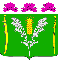 АДМИНИСТРАЦИЯСТАРОНИЖЕСТЕБЛИЕВСКОГО СЕЛЬСКОГО ПОСЕЛЕНИЯ КРАСНОАРМЕЙСКОГО РАЙОНАРАСПОРЯЖЕНИЕАДМИНИСТРАЦИЯСТАРОНИЖЕСТЕБЛИЕВСКОГО СЕЛЬСКОГО ПОСЕЛЕНИЯ КРАСНОАРМЕЙСКОГО РАЙОНАРАСПОРЯЖЕНИЕАДМИНИСТРАЦИЯСТАРОНИЖЕСТЕБЛИЕВСКОГО СЕЛЬСКОГО ПОСЕЛЕНИЯ КРАСНОАРМЕЙСКОГО РАЙОНАРАСПОРЯЖЕНИЕ«__16__» ___04___2019 г.№ __24-р_____станица Старонижестеблиевскаястаница Старонижестеблиевскаястаница СтаронижестеблиевскаяВедущим специалистом общего отделаСтаронижестеблиевского сельского поселенияКрасноармейского районаВедущим специалистом общего отделаСтаронижестеблиевского сельского поселенияКрасноармейского районаН.Ю. ДягилеваПроект согласован:Проект согласован:Начальник общего отдела администрацииСтаронижестеблиевского сельского поселения Красноармейского районаНачальник общего отдела администрацииСтаронижестеблиевского сельского поселения Красноармейского районаН.В. СупрунГлавный специалист по юридическим вопросам администрации Старонижестеблиевского сельского поселенияКрасноармейского районаГлавный специалист по юридическим вопросам администрации Старонижестеблиевского сельского поселенияКрасноармейского районаО.Н. Шестопал